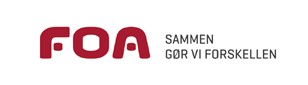 OverenskomstkravOK 2018(1 krav pr. skema)Sektor/faggruppe:Krav:Motivation/begrundelse:Navn/arbejdsplads:Kravet skal være FOA Nordjylland i hænde senest 1. september 2017.FOA Nordjylland, Østerport 2, 9000 AalborgFOA Nordjylland, Sydhavnsvej 13, 1., 7700 Thisted